УРОК № 74.Дата проведения: по плану – «____»______________ 201__ г., фактически – «____»________________ 201__ г. Причина корректировки __________________________________________________________ХОД УРОКАI.  Организационный момент.II. Проверка пройденного материала.Фронтальный опрос учащихся (вопросы по таблице, стр. 99, стр. 109 учебника).Работа по карточкам (низко мотивированные учащиеся):1. 23 – 4;		2) 52 + 22;		3) 152 – 25.2. Каков порядок действий: а) 160 + 37 – 20 + 52		                             б) 90 – 60 : 15III. Устные упражнения.1. № 690. 2. № 685.IV. Повторение пройденного материала.1. Работа по учебнику.Запись в тетради: S – путь;  – скорость; t – время. 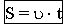 Формула пути:                                                             2. По учебнику разбирается задача № 2.t = S : .3. Задача № 3.   = S : t.4. Вспоминаются известные формулы.Если а и b – стороны треугольника, Р – периметр, то Р = (а + b)  2.Если а – стороны квадрата, то  Р = 4а.Если а – делимое, b – делитель,  q – неполное частное и  r – остаток, то а = b  q + r.V. Закрепление пройденного материала.1. № 674.2. № 6753.  № 694.         4. Дополнительно: № 707 (а,б).VI. Итог урока.1. Что называется формулой?2. Какое равенство называется формулой пути?3. Что из этой формулы можно найти?4. Какие еще формулы знаете?VII. Домашнее задание: _____________________________________________________ТЕМА:Формулы. решение задач.ЦЕЛЬ УРОКА:научить определять, что такое формула, закрепить формулу пути (времени, скорости); учить вычислять по формуле; развивать логическое мышление и вычислительные навыки учащихся; воспитывать внимание к предмету.ОБОРУДОВАНИЕ:учебник; тетрадь, дидактический материал.